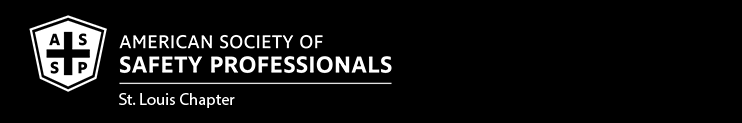 PROFESSIONAL DEVELOPMENT AWARD APPLICATIONApplications must be postmarked within 90 days of incurred expense. Mail your completed application to: 	ROB MILLER, CSP, OHST ASSP – STL ChapterProfessional Development Award7090 Stony Ridge Road St. Louis, Missouri 63129 PLEASE COMPLETE THE FOLLOWING GENERAL INFORMATION: Name:   Phone:Street Address:Street Address:City, State & Zip:City, State & Zip:E-mail:ASSP Membership No.:Employer:Job Title:Name of Certification Application & Exam:Name of Certification Application & Exam:Total cost of Application & Exam:Total cost of Application & Exam:Signature:Date: